Ex 1       A2                            SportsListen and tick √ the sport Jonathan likes doing in his free time.	                         1. --------------------------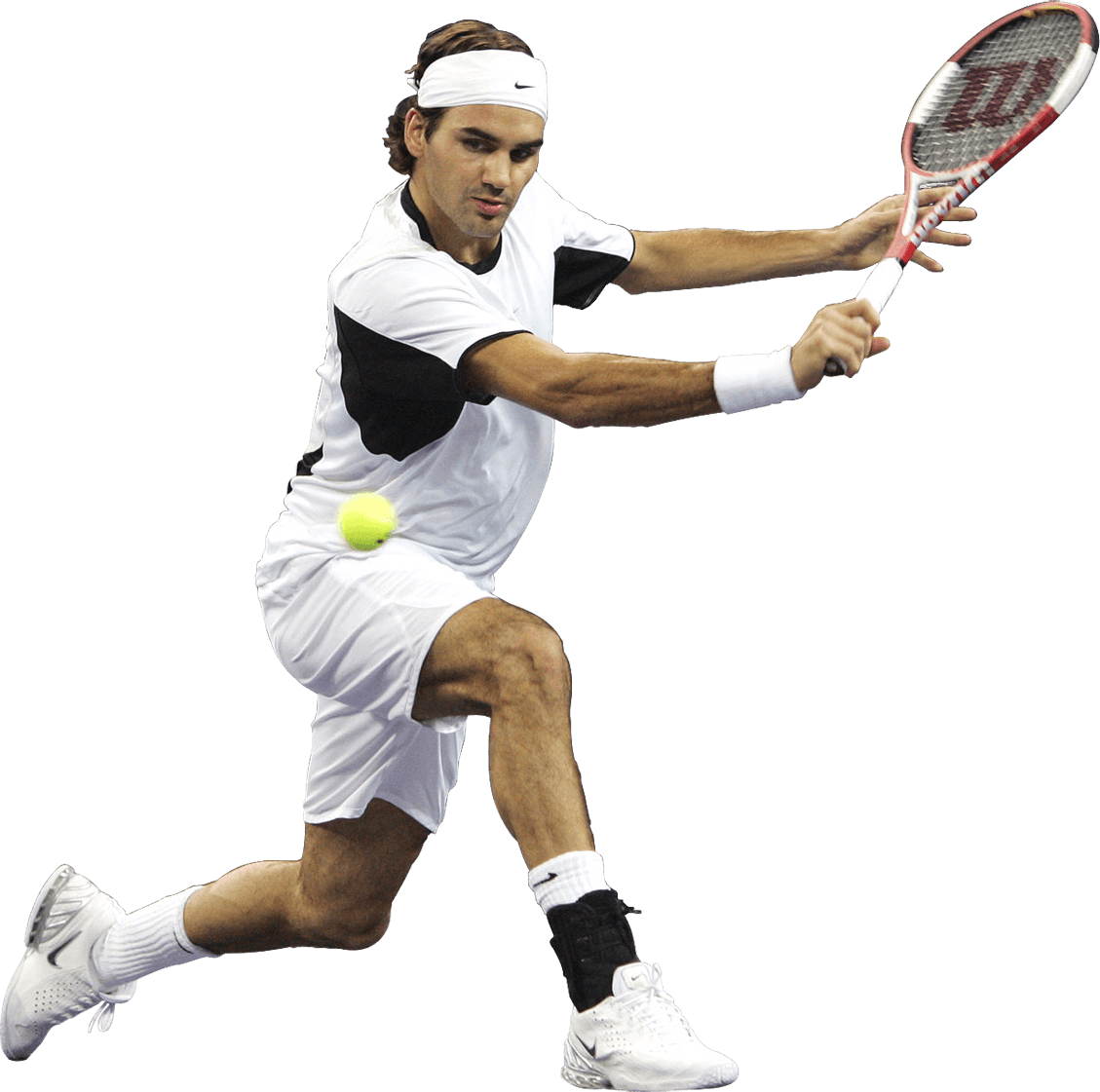                                 2. ------------------------------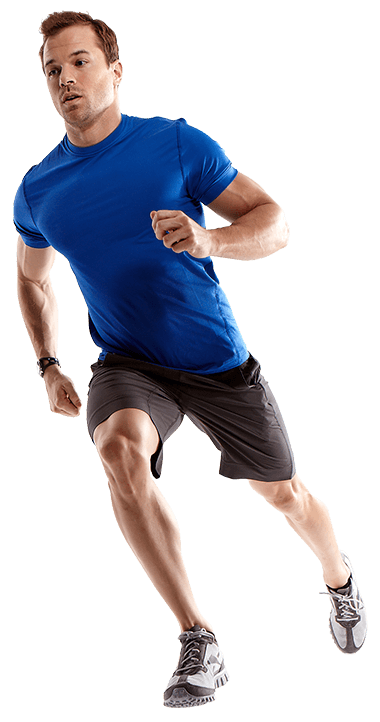                         3. ---------------------------------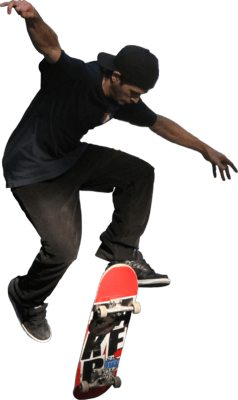 Transcript My name is Jonathan and I am 12 years old.Unfortunately, I don’t have much free time to practice sports because I have a lot of studying during the week..There isn’t a football pitch in my neighborhood to play football nor a tennis court to play tennis. What I really enjoy doing is skateboarding with my friends at the local square or at the park. I can stay there for hours doing stunts at the weekends. Name: ____________________________    Surname: ____________________________    Nber: ____   Grade/Class: _____Name: ____________________________    Surname: ____________________________    Nber: ____   Grade/Class: _____Name: ____________________________    Surname: ____________________________    Nber: ____   Grade/Class: _____Assessment: _____________________________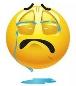 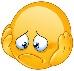 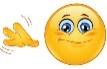 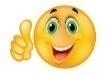 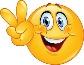 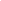 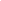 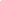 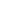 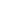 Date: ___________________________________________________    Date: ___________________________________________________    Assessment: _____________________________Teacher’s signature:___________________________Parent’s signature:___________________________